Publicado en Madrid el 21/10/2020 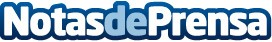 Los 10 mejores productos para comprar en Black Friday y NavidadesLlegan épocas de compras con el Black Friday y las Navidades a la vuelta de la esquina y miles de consumidores han de escoger sus regalos para sus seres queridos empleando gran cantidad de tiempo y esfuerzo. Por ello en Comprarmejores.es han elaborado una guía con los que van a ser los productos estrella en estas fiestas para que sea posible avanzarse y comprarlos en pleno Black FridayDatos de contacto:Fran Marchal685675476Nota de prensa publicada en: https://www.notasdeprensa.es/los-10-mejores-productos-para-comprar-en-black_1 Categorias: Nacional Telecomunicaciones Sociedad Entretenimiento E-Commerce Consumo Dispositivos móviles http://www.notasdeprensa.es